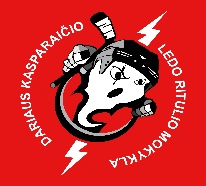 VŠĮ DARIAUS KASPARAIČIO LEDO RITULIO MOKYKLATRENERIŲ TARYBOS SUSIRINKIMO PROTOKOLAS Nr. 12021-03-22 diena  10.00 val,Draugystės g.24 , Elektrėnai Susirinkime dalyvavo tarybos nariai:Edita Škadauskienė– 1 balsas taryboje;Sergej Krumkač  - 1 balsas taryboje;Vladimir Deev– 1 balsas taryboje;Dominykas Škadauskas – 1 balsas taryboje;Raimondas Štrimaitis - 1 balsas taryboje;Tarybos  nariai nedalyvavę balsavime: Raimondas Štrimaitis - 1 balsas taryboje;Susirinkime taip pat dalyvavo:  Valdas Škadauskas Balsavime dalyvauja 4 iš 5 tarybos narių.Susirinkimui pirmininkavo – Vladimir Deev ;Susirinkimui sekretoriavo –  Edita Škadauskienė;Klausimai ir jų sprendimų projektai:- dėl DKLRM trenerių tarybos pirmininko rinkimų vienerių metų kadencijai ;- dėl DKLRM moksleivio Dominyko Jurjevo (2004 m.g.) ugdymo sutarties nutraukimo/nenutraukimo už drausminius nusižengimus;Sprendimo projektas: dėl DKLRM pirmininko rinkimų vienerių  metų kadencijai  ; Nutarta: patvirtinti Vladimir Deev  DKLRM Tarybos pirmininku  vienerių  metų kadencijai ;             pritarti – visi    UŽ    Sprendimo projektas: dėl DKLRM moksleivio Dominyko Jurjevo (2004 m.g.) ugdymo sutarties nutraukimo/nenutraukimo už drausminius nusižengimus;      Nutarta:  Suteikti Dominykui Jurjevui paskutinę galimybę treniruotis ir žaisti Elektrėnų DKLRM. Leidimas lankyti treniruotes bei žaisti varžybose įsigalios kuomet bus sumokėtos visos skolos už ugdymą jeigu tokių yra. Šio sprendimo vykdymo kontrolė pavedama treneriui – Sergej Krumkač.       pritarti –  visi  UŽ              Tarybos   pirmininkas                                                                                        Vladimir Deev          Sekretorius                                                                                                         Edita Škadauskienė                  